受講申込書　　　大阪府消費生活センター所長　様	　　　	　　　	   　　令和４年　　月　　日「消費のサポーター養成講座」に申し込みます　　 ※この申込書にご記入いただいた情報は、消費のサポーター養成講座以外には使用しません会場までの地図◆大阪産業創造館（11月30日）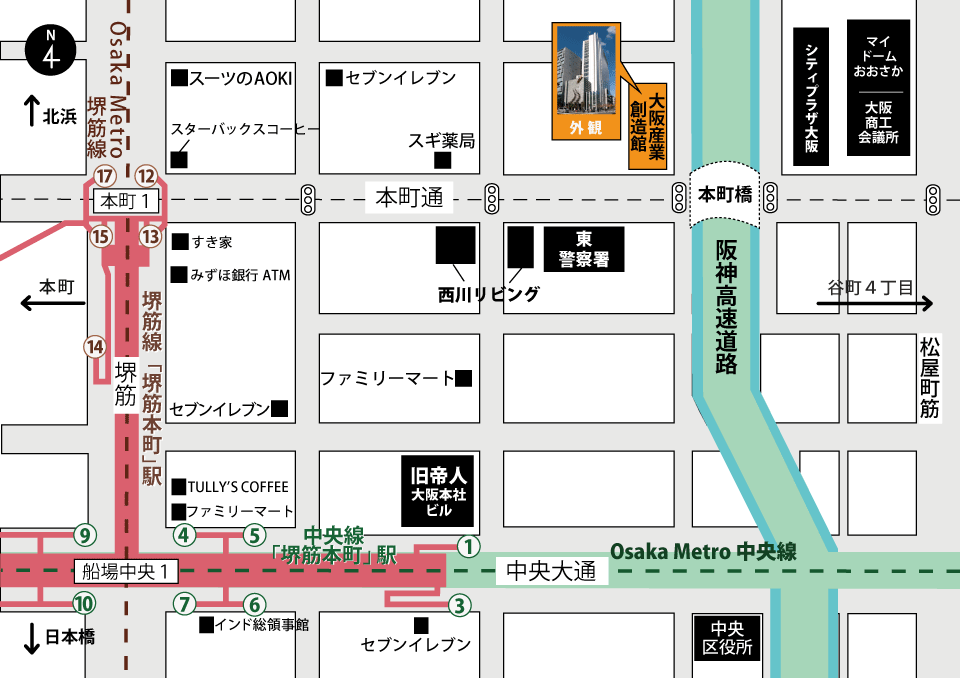 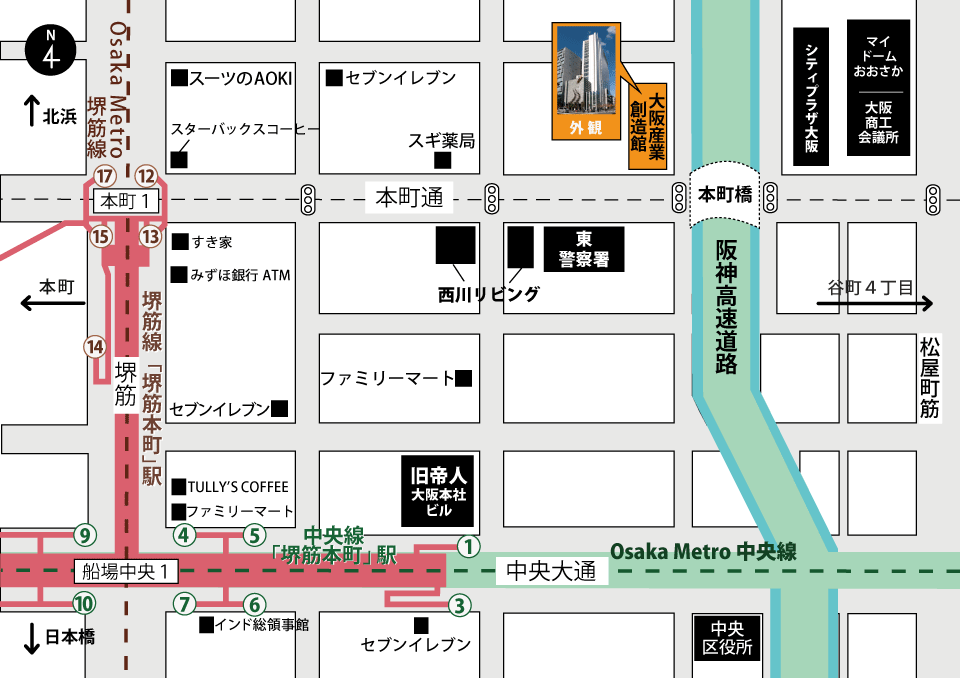 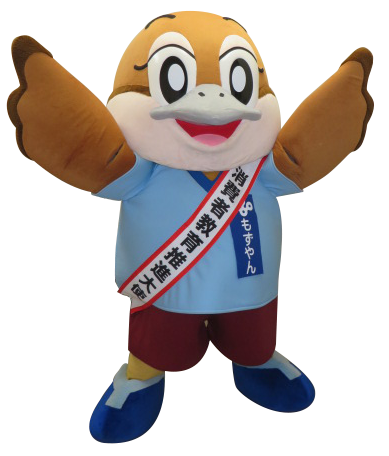 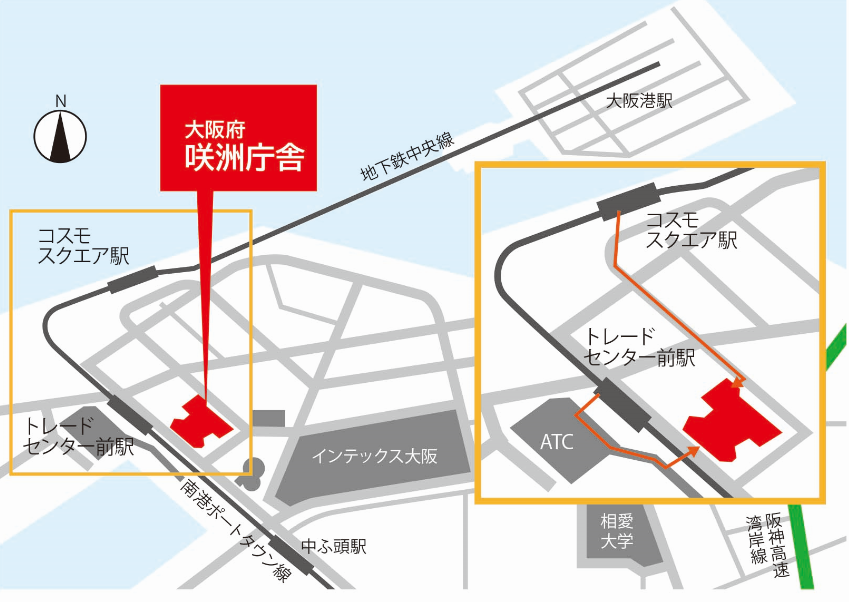 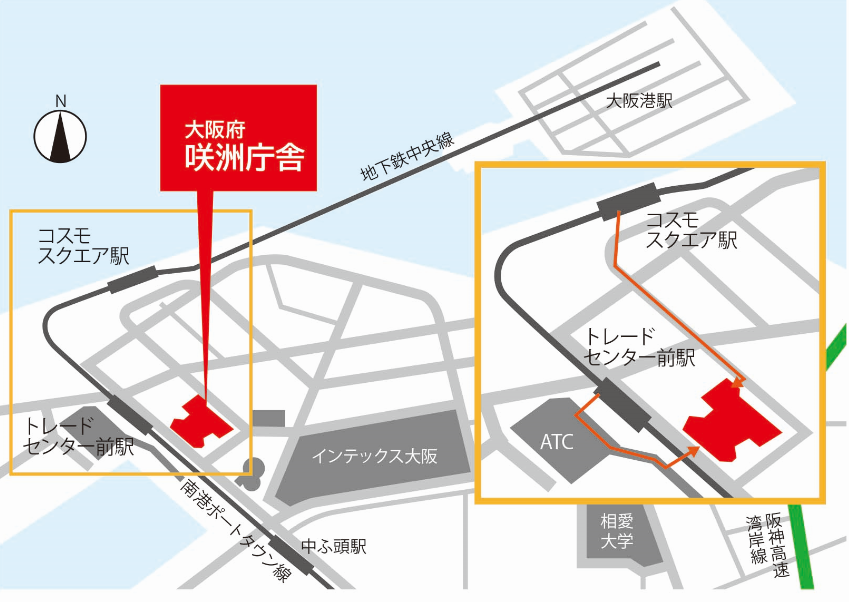 ・講座名令和４年度　消費のサポーター養成講座参加形態（いずれかに〇）会場　・　ウェブ（パソコン・タブレット）※新型コロナウイルス感染症の状況等によっては、参加形態の変更等をお願いする場合があります氏名　フリガナ氏名住所〒　　　　－　　　　　　大阪府連絡先自　宅　（　　　　）　　　　－携　帯　（　　　　）　　　　－E-mailアドレス(パソコン)★ウェブでの受講希望者は必須※アドレスはわかりやすく書いてください勤務先・所属団体等（任意）消費者関連・高齢者・福祉関連の資格（任意）過去２年間に受講した消費生活や高齢者福祉に関する講座などがあればご記入ください（任意）過去に受講した講座の内容過去２年間に受講した消費生活や高齢者福祉に関する講座などがあればご記入ください（任意）過去２年間に受講した消費生活や高齢者福祉に関する講座などがあればご記入ください（任意）その他（障がい等により配慮を希望される場合はこちらに記入してください）